Okvir za slikeZa delo potrebuješ:Trši papirBarvice, flomastre,..Volno ali okrasni trakLepilo, šablonoIz tršega papirja (škatla od kosmičev, škatla za čevlje, … ) izreži večji pravokotnik ali kvadrat. Zariši rob širine približno 3 cm (ali več ali manj) – ob vse robovih!Okvirček ovij z volno ali okrasni trakom.Nariši pravokotnik ali kvadrat, ki bo za 1cm ali 2cm večji kot je veliko okence.Nanj nariši risbico/ ali kaj nalepi/ ali kaj izreži iz koledarja/ ali ….  .Narisano prilepi na zadnjo stran. Na zadnjo stran okvirja ne pozabi narediti zanko, da boš sliko lahko obesil.Izdelek lahko tudi podariš in koga razveseliš !  Pri delu ti želim veliko uspeha in veselja !         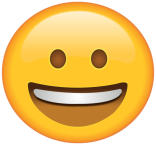 